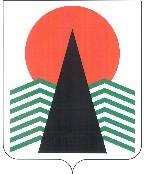 АДМИНИСТРАЦИЯ  НЕФТЕЮГАНСКОГО РАЙОНАпостановлениег.НефтеюганскОб утверждении административного регламента предоставления 
муниципальной услуги «Признание садового дома жилым домом и жилого дома садовым домом»В соответствии с Федеральными законами от 27.07.2010 № 210-ФЗ 
«Об организации предоставления государственных и муниципальных услуг», 
от 29.07.2017 № 217-ФЗ «О ведении гражданами садоводства и огородничества 
для собственных нужд и о внесении изменений в отдельные законодательные акты Российской Федерации», от 26.03.2016 № 236 «О требованиях к предоставлению 
в электронной форме государственных и муниципальных услуг», постановлениями администрации Нефтеюганского района от 06.02.2013 № 242-па «О разработке 
и утверждении административных регламентов предоставления муниципальных услуг», от 25.03.2013 № 952-па «Об утверждении реестра муниципальных услуг Нефтеюганского муниципального района Ханты-Мансийского автономного округа – Югры», руководствуясь Уставом Нефтеюганского муниципального района Ханты- Мансийского автономного округа – Югры,  в целях приведения нормативного правового акта в соответствии с действующим законодательством Российской Федерации п о с т а н о в л я ю: Утвердить Административный регламент предоставления муниципальной услуги «Признание садового дома жилым домом и жилого дома садовым домом» (приложение).Настоящее постановление подлежит официальному опубликованию в газете «Югорское обозрение» и размещению на официальном сайте органов местного самоуправления Нефтеюганского района. Настоящее постановление вступает в силу после официального опубликования.Контроль за выполнением постановления возложить на заместителя главы Нефтеюганского района Бородкину О.В.Глава района					    	             	А.А.БочкоПриложение к постановлению администрации Нефтеюганского районаот 17.06.2022 № 1055-па-нпаАДМИНИСТРАТИВНЫЙ РЕГЛАМЕНТпредоставления муниципальной услуги«Признание садового дома жилым домом и жилого дома садовым домом»I. Общие положенияПредмет регулирования административного регламентаАдминистративный регламент предоставления муниципальной услуги «Признание садового дома жилым домом и жилого дома садовым домом» (далее – Административный регламент) устанавливает сроки и последовательность административных процедур и административных действий администрации Нефтеюганского района (далее – Администрация), в лице департамента имущественных отношений Нефтеюганского района (далее – Департамент) 
и автономного учреждения Ханты-Мансийского автономного округа – Югры «Многофункциональный центр предоставления государственных и муниципальных услуг Югры» (далее - МФЦ), также порядок их взаимодействия с заявителями, органами власти и организациями при предоставлении муниципальной услуги.Административный регламент регулирует отношения, возникающие 
при оказании следующих подуслуг:- Признания садового дома жилым домом;- Признания жилого дома садовым домом.Круг заявителейЗаявители на предоставление муниципальной услуги - это физические 
и юридические лица, являющиеся собственниками садового дома или жилого дома.При предоставлении муниципальной услуги от имени заявителей вправе обратиться их законные представители, действующие в силу закона, 
или их представители на основании доверенности, оформленной в соответствии 
с законодательством Российской Федерации.Требования к порядку информированияо правилах предоставления муниципальной услуги 4.        Порядок получения информации заявителями по вопросам предоставления муниципальной услуги и услуг, которые являются необходимыми и обязательными 
для предоставления муниципальной услуги, сведений о ходе предоставления указанных услуг, в том числе в информационно-телекоммуникационной сети Интернет:4.1.   Информирование заявителей по вопросам предоставления муниципальной услуги, в том числе о сроках и порядке предоставления муниципальной услуги и услуг, которые являются необходимыми и обязательными для предоставления муниципальной услуги, осуществляется специалистом отдела по реализации жилищных программ департамента имущественных отношений Нефтеюганского района, ответственным за предоставление муниципальной услуги (далее – специалист Департамента, ответственный за предоставление муниципальной услуги), 
в следующих формах (по выбору заявителя): устной (при личном обращении заявителя и/или по телефону);письменной (при письменном обращении заявителя через почтовые организации, по электронной почте, факсу);на информационном стенде в местах предоставления муниципальной услуги, в форме информационных (текстовых) материалов;посредством информационно-телекоммуникационной сети Интернет 
в форме информационных (мультимедийных) материалов: на официальном сайте органов местного самоуправления Нефтеюганского района: www.admoil.ru (далее – официальный сайт);в федеральной государственной информационной системе «Единый портал государственных и муниципальных услуг (функций)»: www.gosuslugi.ru (далее – Единый портал); в региональной информационной системе Ханты-Мансийского автономного округа – Югры «Портал государственных и муниципальных услуг (функций) Ханты-Мансийского автономного округа – Югры»: 86.gosuslugi.ru (далее – Региональный портал). 4.2.  Информирование заявителей о ходе предоставления муниципальной услуги осуществляет специалист Департамента, ответственный за предоставление муниципальной услуги, в следующих формах (по выбору заявителя):устной (при личном обращении заявителя и по телефону);письменной (при письменном обращении заявителя по почте, электронной почте, факсу);посредством Единого и Регионального порталов.4.3.  В случае устного обращения (лично или по телефону) заявителя специалист Департамента, ответственный за предоставление муниципальной услуги, в часы приема осуществляет устное информирование (соответственно лично или по телефону) обратившегося за информацией заявителя. Устное информирование каждого обратившегося за информацией заявителя осуществляется не более 15 минут.При общении с заявителями (по телефону или лично) специалист Департамента, ответственный за предоставление муниципальной услуги, должен корректно 
и внимательно относиться к гражданам, не унижая их чести и достоинства. Устное информирование о порядке предоставления муниципальной услуги должно проводиться с использованием официально-делового стиля речи.При невозможности специалиста Департамента, ответственного 
за предоставление муниципальной услуги, принявшего звонок, самостоятельно ответить на поставленный вопрос, телефонный звонок должен быть переадресован (переведен) на другое должностное лицо или же обратившемуся лицу должен быть сообщен телефонный номер, по которому можно будет получить необходимую информацию.В случае если для подготовки ответа требуется более продолжительное время специалист Департамента, ответственный за предоставление муниципальной услуги, осуществляющий устное информирование, может предложить заявителю направить 
в Департамент обращение о предоставлении письменной консультации по порядку предоставления муниципальной услуги, и о ходе предоставления муниципальной услуги, либо назначить другое удобное для заявителя время для устного информирования.Специалист Департамента, ответственный за предоставление муниципальной услуги, не вправе осуществлять информирование, выходящее за рамки стандартных процедур и условий предоставления муниципальной услуги, и влияющее прямо 
или косвенно на принимаемое решение.4.4. Информирование в письменной форме осуществляется при получении обращения заявителя о предоставлении письменной консультации по вопросам предоставления муниципальной услуги, в том числе о ходе предоставления муниципальной услуги.При консультировании по вопросам предоставления муниципальной услуги 
по письменным обращениям ответ на обращение направляется заявителю в срок, 
не превышающий 30 календарных дней с момента регистрации обращения 
в Департаменте.При консультировании заявителей о ходе предоставления муниципальной услуги в письменной форме информация направляется в срок, не превышающий 3-х рабочих дней с момента регистрации обращения в Департаменте.4.5.  Для получения информации по вопросам предоставления муниципальной услуги, в том числе о ходе предоставления муниципальной услуги, посредством Единого и Регионального порталов заявителям необходимо использовать адреса 
в информационно - телекоммуникационной сети Интернет, указанные в подпункте 4.1 пункта 4 Административного регламента.4.6. Информирование заявителей о порядке предоставления муниципальной услуги в МФЦ, а также по иным вопросам, связанным с предоставлением муниципальной услуги, осуществляется МФЦ в соответствии с соглашением 
о взаимодействии, заключенным между Администрацией и МФЦ (далее – соглашение о взаимодействии) и регламентом работы МФЦ. 4.7.    Информация по вопросам предоставления муниципальной услуги, в том числе о ходе, сроках и порядке ее предоставления, размещенная на Едином 
и Региональном порталах, на официальном сайте, предоставляется заявителю бесплатно.Доступ к информации по вопросам предоставления муниципальной услуги, 
в том числе о ходе, сроках и порядке ее предоставления, осуществляется 
без выполнения заявителем каких-либо требований, в том числе без использования программного обеспечения, установка которого на технические средства заявителя требует заключения лицензионного или иного соглашения с правообладателем программного обеспечения, предусматривающего взимание платы, регистрацию или авторизацию заявителя или предоставление им персональных данных.5.  Способы получения информации заявителями о местах нахождения 
и графиках работы Департамента, организаций, участвующих в предоставлении муниципальной услуги, в том числе МФЦ.Информация о местах нахождения, графиках работы, и контактные телефоны МФЦ, его филиалов и их территориально обособленных структурных подразделений размещена на портале многофункциональных центров Ханты-Мансийского автономного округа – Югры: http://mfc.admhmao.ru.По выбору заявителя могут использоваться способы получения информации, указанные в подпункте 4.1 пункта 4 Административного регламента, а также информационные материалы, размещенные на официальном сайте Управления Федеральной службы государственной регистрации, кадастра и картографии 
по Ханты-Мансийскому автономному округу – Югре (далее – Управление Росреестра): https://rosreestr.ru.6.  Порядок, форма, место размещения и способы получения справочной информации о Департаменте, а также организациях, участвующих в предоставлении муниципальной услуги (включая сведения о его месте нахождения и графике работы, справочных телефонах, адресе официального сайта, а также электронной почты и (или) форме обратной связи в информационно-телекоммуникационной сети Интернет), в том числе на стендах в месте предоставления муниципальной услуги и услуг, которые являются необходимыми и обязательными для предоставления муниципальной услуги, на официальном сайте. Информация размещается в форме информационных (текстовых) материалов 
на информационных стендах в местах предоставления муниципальной услуги, а также на Едином и Региональном порталах, официальном сайте, в региональной информационной системе Ханты-Мансийского автономного округа – Югры «Реестр государственных и муниципальных услуг (функций) Ханты-Мансийского автономного округа – Югры» (далее также – региональный реестр). Для получения такой информации по выбору заявителя могут использоваться способы, указанные в подпункте 4.1 пункта 4 Административного регламента.7. На информационных стендах, находящихся в местах предоставления муниципальной услуги, в информационно-телекоммуникационной сети Интернет, 
на Едином и Региональном порталах размещается следующая информация:справочная информация (место нахождения, график работы, справочные телефоны, адреса официального сайта и электронной почты Администрации, Департамента, МФЦ);текст Административного регламента с приложениями (извлечения) – 
на информационном стенде; полная версия размещается в информационно-телекоммуникационной сети Интернет, полный текст Административного регламента можно также получить, обратившись к специалисту Департамента, ответственному 
за предоставление муниципальной услуги;исчерпывающий перечень документов, необходимых для предоставления муниципальной услуги;перечень нормативных правовых актов, регулирующих предоставление муниципальной услуги;досудебный (внесудебный) порядок обжалования решений и действий (бездействия) Департамента, МФЦ, а также их должностных лиц и муниципальных служащих, работников, обеспечивающих представление муниципальной услуги;бланки заявлений о предоставлении муниципальной услуги и образцы 
их заполнения;форма согласия на обработку персональных данных и образцы их заполнения в случае, если заявление подано в форме документа на бумажном носителе.8.    В случае внесения изменений в порядок предоставления муниципальной услуги специалист Департамента, ответственный за предоставление муниципальной услуги, в срок, не превышающий 5 рабочих дней со дня вступления в силу таких изменений, обеспечивает размещение информации на официальном сайте 
и на информационном стенде, находящемся в месте предоставления муниципальной услуги.Стандарт предоставления муниципальной услугиНаименование муниципальной услуги9.    Признание садового дома жилым домом и жилого дома садовым домом (далее – муниципальная услуга).Наименование органа, предоставляющего муниципальную услугу10.   Уполномоченным органом, предоставляющим муниципальную услугу, является Администрация.Непосредственное предоставление муниципальной услуги осуществляет Департамент в лице отдела по реализации жилищных программ Департамента.Заявитель вправе обратиться за получением муниципальной услуги в МФЦ.При предоставлении муниципальной услуги Департамент осуществляет межведомственное информационное взаимодействие с Управлением Росреестра.11.   В соответствии с требованиями пункта 3 части 1 статьи 7 Федерального закона от 27.07.2010 № 210-ФЗ «Об организации предоставления государственных 
и муниципальных услуг» установлен запрет требовать от заявителя осуществления действий, в том числе согласований, необходимых для получения муниципальной услуги и связанных с обращением в иные государственные органы, организации, 
за исключением получения услуг и получения документов и информации, предоставляемых в результате предоставления таких услуг, включенных в Перечень услуг, которые являются необходимыми и обязательными для предоставления муниципальных услуг, утвержденный решением Думы Нефтеюганского района 
от 26.12.2011 № 124 «Об утверждении перечня услуг, которые являются необходимыми и обязательными для предоставления органом местного самоуправления Нефтеюганский район муниципальных услуг и предоставляются организациями и уполномоченными в соответствии с законодательством Российской Федерации экспертами, участвующими в предоставлении муниципальных услуг, 
а также порядка определения размера платы за оказание таких услуг».Результат предоставления муниципальной услуги12. Результатом предоставления муниципальной услуги является выдача (направление) заявителю:решения о признании садового дома жилым домом или жилого дома садовым домом на официальном бланке администрации Нефтеюганского района 
за подписью Главы Нефтеюганского района либо лица, его замещающего, оформляемого в форме постановления администрации Нефтеюганского района;решения об отказе в предоставлении муниципальной услуги в форме письма на официальном бланке Департамента за подписью директора Департамента либо лица, его замещающего, оформляемого по форме согласно приложению № 4 
к Административному регламенту;решение об отказе в приеме документов, необходимых 
для предоставления муниципальной услуги, в форме письма на официальном бланке Департамента за подписью директора Департамента либо лица, его замещающего, оформляемого по форме согласно приложению № 5 к Административному регламенту.Срок предоставления муниципальной услуги13. Максимальный срок предоставления муниципальной услуги 
составляет не более 10 рабочих дней со дня поступления заявления о предоставлении муниципальной услуги в Департамент.	В указанный срок также входят следующие периоды:-    прием и регистрация заявления;- направление межведомственных запросов в органы, участвующие 
в предоставлении муниципальной услуги, и получения на них ответов;-  подготовки проекта документа, являющегося результатом предоставления муниципальной услуги;-   выдачи (направления) документа, являющегося результатом предоставления муниципальной услуги заявителю.Срок выдачи (направления) решения о признании садового дома жилым домом или жилого дома садовым домом либо решения об отказе в признании садового дома жилым домом или жилого дома садовым домом составляет 3 рабочих дня со дня принятия соответствующего решения.В случае обращения заявителя за получением муниципальной услуги в МФЦ срок предоставления муниципальной услуги исчисляется со дня поступления заявления в Департамент. Порядок передачи МФЦ принятых заявлений 
о предоставлении муниципальной услуги в Департамент определяется соглашением 
о взаимодействии.Правовые основания для предоставления муниципальной услуги14.  Перечень нормативных правовых актов, регулирующих предоставление муниципальной услуги, размещен на официальном сайте, Едином и Региональном порталах.Исчерпывающий перечень документов, необходимых для предоставления муниципальной услуги15.    Исчерпывающий перечень документов, необходимых в соответствии 
с законодательными и иными нормативными правовыми актами для предоставления муниципальной услуги, которые заявитель предоставляет самостоятельно: а) заявление о предоставлении муниципальной услуги по форме согласно приложению № 1 к Административному регламенту (далее - заявление).В случае направления заявления посредством Единого портала формирование заявления осуществляется посредством заполнения интерактивной формы на Едином портале без необходимости дополнительной подачи заявления в какой-либо иной форме.В заявлении также указывается один из следующих способов направления результата предоставления муниципальной услуги:- посредством почтовой связи;- при личном обращении в Департамент;- посредством обращения в МФЦ;- посредством Единого и Регионального порталов;- по электронной почте.б) документ, удостоверяющий личность заявителя или представителя заявителя  (копия с предъявлением оригинала).). В случае направления заявления посредством Единого портала сведения из документа, удостоверяющего личность заявителя, представителя заявителя формируются при подтверждении учетной записи в Единой системе идентификации и аутентификации из состава соответствующих данных указанной учетной записи и могут быть проверены путем направления заявления 
с использованием системы межведомственного электронного взаимодействия;в) документ, подтверждающий полномочия представителя заявителя действовать от имени Заявителя (в случае обращения за предоставлением услуги представителя заявителя) (копия). При обращении посредством Единого портала указанный документ, выданный организацией, удостоверяется усиленной квалифицированной электронной подписью правомочного должностного лица организации, а документ, выданный физическим лицом, усиленной квалифицированной электронной подписью нотариуса с приложением файла открепленной усиленной квалифицированной электронной подписи в формате sig3;г) согласие на обработку персональных данных по форме, утвержденной приказом департамента имущественных отношений Нефтеюганского района 
от 30.12.2021 № 56 «Об обработке персональных данных в департаменте имущественных отношений Нефтеюганского района».д) Для подуслуги «Признание садового дома жилым домом»:- правоустанавливающие документы на садовый дом (в случае, если право собственности заявителя на садовый дом не зарегистрировано в ЕГРН, 
или нотариально заверенную копию такого документа);- заключение по обследованию технического состояния объекта, подтверждающее соответствие садового дома требованиям к надежности 
и безопасности, установленным частью 2 статьи 5, статьями 7, 8 и 10 Федерального закона от 30.12.2009 № 384 – ФЗ «Технический регламент о безопасности зданий 
и сооружений», выданное индивидуальным предпринимателем или юридическим лицом, которые являются членами саморегулируемой организации в области инженерных изысканий (в случае подачи заявления о признании садового дома жилым домом);- в случае если садовый дом или жилой дом обременен правами третьих лиц - нотариально удостоверенное согласие третьих лиц на признание садового дома жилым.е) Для подуслуги «Признание жилого дома садовым домом»:- правоустанавливающие документы на жилой дом (в случае, если право собственности заявителя на жилой дом не зарегистрировано в ЕГРН, или нотариально заверенную копию такого документа);- нотариально удостоверенное согласие третьих лиц на признание жилого дома садовым домом в случае, если жилой дом обременен правами указанных лиц;- согласие на обработку персональных данных по форме, утвержденной приказом департамента имущественных отношений Нефтеюганского района 
от 30.12.2021 № 56 «Об обработке персональных данных в департаменте имущественных отношений Нефтеюганского района».16. При обращении заявителя (представителя заявителя) в МФЦ или лично 
в Департамент представляется паспорт или иной документ, удостоверяющий личность. Представитель заявителя представляет документ, подтверждающий право подачи заявления от имени заявителя (доверенность, оформленную в соответствии 
с законодательством Российской Федерации).17. Исчерпывающий перечень документов, необходимых в соответствии 
с законодательными и иными нормативными правовыми актами для предоставления муниципальной услуги, запрашиваемых и получаемых в порядке межведомственного информационного взаимодействия от иных государственных органов, органов местного самоуправления либо подведомственных государственным органам 
или органам местного самоуправления организаций:- выписка из Единого государственного реестра недвижимости об основных характеристиках и зарегистрированных правах на объект недвижимости (далее - выписка из Единого государственного реестра недвижимости), содержащая сведения 
о зарегистрированных правах заявителя на садовый дом или жилой дом.В случае подачи документов представителем заявителя юридического лица 
или индивидуального предпринимателя дополнительно предоставляются документы, необходимые в соответствии с нормативными правовыми актами для предоставления муниципальной услуги, которые находятся в распоряжении государственных органов, органов местного самоуправления и иных органов, участвующих в предоставлении муниципальных услуг:-      выписка из Единого государственного реестра юридических лиц (выписка из Единого государственного реестра индивидуальных предпринимателей).Сведения, указанные в настоящем пункте, могут быть предоставлены заявителем по собственной инициативе. Непредставление заявителем документов и информации, которые
он вправе представить по собственной инициативе, не является основанием для отказа ему в предоставлении муниципальной услуги.18.  Способы получения заявителем документов, необходимых 
для предоставления муниципальной услуги:Заявление о предоставлении муниципальной услуги представляется 
в свободной форме либо по рекомендуемой форме, приведенной в приложении № 1 
к Административному регламенту. Форму заявления о предоставлении муниципальной услуги заявитель может получить:на информационном стенде в местах предоставления муниципальной услуги;у специалиста Департамента, ответственного за предоставление муниципальной услуги, либо специалиста МФЦ;посредством информационно-телекоммуникационной сети Интернет 
на официальном сайте, Едином и Региональном порталах.Заключение по обследованию технического состояния объекта, подтверждающее соответствие садового дома требованиям к надежности 
и безопасности, установленным частью 2 статьи 5, статьями 7, 8 и 10 Федерального закона от 30.12.2009 № 384-ФЗ «Технический регламент о безопасности зданий 
и сооружений», выдается индивидуальным предпринимателем или юридическим лицом, которые являются членами саморегулируемой организации в области инженерных изысканий (в случае признания садового дома жилым домом).Выписка из Единого государственного реестра недвижимости, выписка 
из Единого государственного реестра юридических лиц (выписка из Единого государственного реестра индивидуальных предпринимателей) предоставляются заявителю платно при его обращении через МФЦ.19.     Требования к документам, необходимым для предоставления муниципальной услуги. По выбору заявителя заявление представляется в Департамент одним 
из следующих способов: - посредством почтовой связи;- при личном обращении в Департамент;- посредством обращения в МФЦ;- посредством Единого и Регионального порталов;- по электронной почте.В заявлении заявителем указывается способ выдачи (направления) 
ему документа, являющегося результатом предоставления муниципальной услуги. 20.     В соответствии с пунктами 1, 2, 4, 5 части 1 статьи 7 Федерального закона от 27.07.2010 № 210-ФЗ «Об организации предоставления государственных 
и муниципальных услуг» запрещается требовать от заявителей:представления документов и информации или осуществления действий, представление или осуществление которых не предусмотрено нормативными правовыми актами, регулирующими отношения, возникающие в связи 
с предоставлением муниципальной услуги;представления документов и информации, в том числе подтверждающих внесение заявителем платы за предоставление муниципальной услуги, которые находятся в распоряжении органов, предоставляющих муниципальные услуги, иных государственных органов, органов местного самоуправления либо подведомственных государственным органам или органам местного самоуправления организаций, участвующих в предоставлении предусмотренных частью 1 статьи 1 Федерального закона от 27.07.2010 № 210-ФЗ «Об организации предоставления государственных 
и муниципальных услуг» муниципальных услуг, в соответствии с нормативными правовыми актами Российской Федерации, нормативными правовыми актами Ханты-Мансийского автономного округа – Югры, муниципальными правовыми актами, 
за исключением документов, включенных в определенный частью 6 статьи 7 Федерального закона № 210-ФЗ «Об организации предоставления государственных 
и муниципальных услуг» перечень документов. Заявитель вправе представить указанные документы и информацию по собственной инициативе;представления документов и информации, отсутствие и (или) недостоверность которых не указывались при первоначальном отказе в приеме документов, необходимых для предоставления муниципальной услуги, либо 
в предоставлении муниципальной услуги, за исключением следующих случаев:изменение требований нормативных правовых актов, касающихся предоставления муниципальной услуги, после первоначальной подачи заявления 
о предоставлении муниципальной услуги;наличие ошибок в заявлении о предоставлении муниципальной услуги 
и документах, поданных заявителем после первоначального отказа в приеме документов, необходимых для предоставления муниципальной услуги, либо 
в предоставлении муниципальной услуги и не включенных в представленный ранее комплект документов;истечение срока действия документов или изменение информации после первоначального отказа в приеме документов, необходимых для предоставления муниципальной услуги, либо в предоставлении муниципальной услуги;выявление документально подтвержденного факта (признаков) ошибочного или противоправного действия (бездействия) должностного лица Департамента, работника МФЦ при первоначальном отказе в приеме документов, необходимых 
для предоставления муниципальной услуги, либо в предоставлении муниципальной услуги, о чем в письменном виде за подписью директора Департамента, руководителя МФЦ при первоначальном отказе в приеме документов, необходимых 
для предоставления муниципальной услуги, уведомляется заявитель, а также приносятся извинения за доставленные неудобства; предоставления на бумажном носителе документов и информации, электронные образы которых ранее были заверены в соответствии с пунктом 7.2 части 1 статьи 16 Федерального закона № 210-ФЗ, за исключением случаев, если нанесение отметок на такие документы либо их изъятие является необходимым условием предоставления государственной или муниципальной услуги, и иных случаев, установленных федеральными законами.Исчерпывающий перечень оснований для отказав приеме документов, необходимых для предоставления муниципальной услуги21. Исчерпывающий перечень оснований для отказа в приеме документов, указанных в пункте 15 Административного регламента, в том числе представленных 
в электронной форме:а) заявление о предоставлении услуги подано в Департамент, в полномочия которого не входит предоставление муниципальной услуги;б) представленные документы или сведения утратили силу на момент обращения за услугой (документ, удостоверяющий личность, документ, удостоверяющий полномочия представителя заявителя, в случае обращения за предоставлением муниципальной услуги указанным лицом);в) предоставленные заявителем документы содержат подчистки и исправления текста, не заверенные в порядке, установленном законодательством Российской Федерации;г) документы содержат подтверждения, наличие которых не позволяет в полном объеме использовать информацию и сведения, содержащиеся в документах 
для предоставления муниципальной услуги;д) неполное заполнение полей в форме заявления, в том числе в интерактивной форме заявления на Едином и Региональном порталах;е) предоставление заявителем неполного комплекта документов, необходимых для предоставления муниципальной услуги;ж) заявление подано лицом, не имеющим полномочий представлять интересы заявителя.22. Решение об отказе в приеме документов, указанных в пункте 15 Административного регламента, оформляется по форме согласно приложению № 5 
к Административному регламенту. Отказ в приеме документов, указанных в пункте 15 Административного регламента, не препятствует повторному обращению заявителя в Департамент 
за получением услуги.Исчерпывающий перечень оснований для приостановления или отказа в предоставлении муниципальной услуги	23. Оснований для приостановления предоставления муниципальной услуги законодательством Российской Федерации и законодательством Ханты-Мансийского автономного округа – Югры не предусмотрено.24. Исчерпывающий перечень оснований отказа в предоставлении муниципальной услуги.24.1. Для подуслуги «Признание садового дома жилым домом»:1) непредставление заявителем заключения по обследованию технического состояния объекта, подтверждающее соответствие садового дома требованиям 
к надежности и безопасности, установленным частью 2 статьи 5, статьями 7, 8 и 10 Федерального закона от 30.12.2009 № 384-ФЗ «Технический регламент о безопасности зданий и сооружений», выданное индивидуальным предпринимателем 
или юридическим лицом, которые являются членами саморегулируемой организации в области инженерных изысканий;2) поступление в Департамент сведений, содержащихся в ЕГРН, 
о зарегистрированном праве собственности на садовый дом лица, не являющегося заявителем;3) непредставление заявителем копии правоустанавливающего документа 
на объект недвижимости или нотариально заверенной копии такого документа 
в течении 15 календарных дней с даты направления заявителю уведомления Департамента об отсутствии в ЕГРН сведений о зарегистрированных правах 
на садовый дом;4) непредставление заявителем нотариально удостоверенного согласия третьих лиц в случае, если садовый дом обременен правами указанных лиц;5) размещение садового дома на земельном участке, виды разрешенного использования которого, установленные в соответствии с законодательством Российской Федерации, не предусматривают такого размещения.6) документы (сведения), представленные заявителем, противоречат документам (сведениям), полученным в рамках межведомственного взаимодействия.24.2. Для подуслуги «Признание жилого дома садовым домом»:1) поступление в Департамент сведений, содержащихся в ЕГРН, 
о зарегистрированном праве собственности на жилой дом лица, не являющегося заявителем;2) непредставление заявителем правоустанавливающего документа на объект недвижимости или нотариально заверенной копии такого документа в течение 15 календарных дней с даты направления заявителю уведомления Департамента 
об отсутствии в ЕГРН сведений о зарегистрированных правах на жилой дом;3) непредставление заявителем нотариально удостоверенного согласия третьих лиц в случае, если жилой дом обременен правами указанных лиц;4) размещение жилого дома на земельном участке, виды разрешенного использования, установленные в соответствии с законодательством Российской Федерации, не предусматривают такого размещения;5) документы (сведения), представленные заявителем, противоречат документам (сведениям), полученным в рамках межведомственного взаимодействия.Перечень услуг, необходимых и обязательных для предоставления 
муниципальной услуги, в том числе сведения о документе (документах), 
выдаваемом (выдаваемых) организациями, участвующими 
в предоставлении муниципальной услуги25. Для получения муниципальной услуги заявитель самостоятельно обращается в организации, предоставляющие документ, указанный в абзаце пятнадцатом пункта 15 Административного регламента.Услугой, необходимой и обязательной для предоставления муниципальной услуги, в соответствии с решением Думы Нефтеюганского района от 26.12.2011 № 124 «Об утверждении перечня услуг, которые являются необходимыми и обязательными 
для предоставления органом местного самоуправления Нефтеюганский район муниципальных услуг и предоставляются организациями и уполномоченными 
в соответствии с законодательством Российской Федерации экспертами, участвующими 
в предоставлении муниципальных услуг, а также порядка определения размера платы 
за оказание таких услуг», является заключение по обследованию технического состояния объекта, подтверждающее соответствие садового дома требованиям 
к надежности и безопасности, установленным частью 2 статьи 5, статьями 7, 8 и 10 Федерального закона от 30.12.2009 № 384-ФЗ «Технический регламент о безопасности зданий и сооружений», выданное индивидуальным предпринимателем 
или юридическим лицом, которые являются членами саморегулируемой организации в области инженерных изысканий (в случае признания садового дома жилым домом).Порядок, размер, способы и основания взиманиягосударственной пошлины и иной платы с заявителяпри предоставлении муниципальной услуги26. Взимание государственной пошлины или иной платы, взимаемой 
за предоставление муниципальной услуги, законодательством Российской Федерации, законодательством Ханты-Мансийского автономного округа – Югры 
не предусмотрено.Порядок, размер и основания взимания платыза предоставление услуг, необходимых и обязательныхдля предоставления муниципальной услуги27. Порядок определения размера платы за предоставление услуг, указанных 
в пункте 15 Административного регламента, определяется решением Думы Нефтеюганского района от 26.12.2011 № 124 «Об утверждении перечня услуг, которые являются необходимыми и обязательными для предоставления органами местного самоуправления муниципальных услуг, а также порядка определения размера платы 
за оказание таких услуг».Размер платы за предоставление услуг, указанных в пункте 15 Административного регламента, определяется соглашением заявителя и организации, предоставляющей эту услугу, в соответствии с тарифами последней.Максимальный срок ожидания в очереди при подаче заявления 
о предоставлении муниципальной услуги и при получении результата предоставления муниципальной услуги28. Максимальный срок ожидания в очереди при подаче заявления
о предоставлении муниципальной услуги и при получении результата предоставления муниципальной услуги не должен превышать 15 минут.Срок регистрации заявления заявителя о предоставлении муниципальной услуги29.  Заявление заявителя о предоставлении муниципальной услуги, поступивший посредством Единого и Регионального порталов, почтовой связи регистрируется 
в течение 1 рабочего дня с момента поступления в Департамент.В случае личного обращения заявителя с заявлением в Департамент, такое заявление подлежит обязательной регистрации специалистом отдела правовой 
и организационной работы Департамента в электронном документообороте в течение 15 минут.Срок и порядок регистрации заявления заявителя о предоставлении муниципальной услуги работниками МФЦ осуществляется в соответствии 
с регламентом работы МФЦ.Требования к помещениям, в которых предоставляется муниципальная услуга, к залу ожидания, местам для заполнения заявлений о предоставлении муниципальной услуги, размещению
и оформлению визуальной, текстовой и мультимедийной информации
о порядке предоставления муниципальной услуги30.  Вход в здание, в котором предоставляется муниципальная услуга, должен быть расположен с учетом пешеходной доступности для заявителей от остановок общественного транспорта, оборудован информационными табличками (вывесками), содержащими информацию о наименовании органа, предоставляющего муниципальную услугу, его местонахождении, режиме работы, а также о справочных телефонных номерах. Вход и выход из помещения для предоставления муниципальной услуги должны быть оборудованы пандусами, расширенными проходами, позволяющими обеспечить беспрепятственный доступ инвалидов. Лестницы, находящиеся по пути движения 
в помещение для предоставления муниципальной услуги, должны быть оборудованы контрастной маркировкой крайних ступеней, поручнями с двух сторон. Лестницы, находящиеся по пути движения в помещение для предоставления муниципальной услуги, должны быть оборудованы контрастной маркировкой крайних ступеней, поручнями с двух сторон.Все помещения, в которых предоставляется муниципальная услуга, должны соответствовать санитарно-эпидемиологическим требованиям, правилам противопожарного режима, нормам охраны труда. Помещения, в которых предоставляется муниципальная услуга, должны быть оборудованы соответствующими информационными стендами, вывесками, указателями.Места предоставления муниципальной услуги должны соответствовать требованиям к местам обслуживания маломобильных групп населения, к внутреннему оборудованию и устройствам в помещении, к санитарно-бытовым помещениям 
для инвалидов, к путям движения в помещении и залах обслуживания, к лестницам 
и пандусам в помещении.Места для заполнения заявлений о предоставлении муниципальной услуги и зал ожидания должны соответствовать комфортным условиям для заявителей, быть оборудованы информационными стендами, столами, стульями или скамьями (банкетками), обеспечены писчей бумагой и канцелярскими принадлежностями 
в количестве, достаточном для оформления документов заявителями.31. На информационных стендах размещается информация о порядке предоставления муниципальной услуги. Информационные стенды должны быть размещены на видном, доступном 
для заявителя месте в любом из форматов (настенные стенды, напольные 
или настольные стойки), призваны обеспечить заявителей исчерпывающей информацией. Информационные стенды должны быть оформлены в едином стиле, надписи должны быть сделаны черным шрифтом на белом фоне.Оформление визуальной, текстовой и мультимедийной информации 
о муниципальной услуге должно соответствовать оптимальному зрительному 
и слуховому восприятию этой информации заявителями.32. Каждое рабочее место специалиста Департамента, участвующего 
в предоставлении муниципальной услуги, оборудуется персональным компьютером 
с возможностью доступа:к необходимым информационным базам данных, позволяющим своевременно и в полном объеме получать справочную информацию по вопросам предоставления муниципальной услуги;к печатающим и сканирующим устройствам, позволяющим организовать предоставление муниципальной услуги оперативно и в полном объеме.  Помещения для предоставления муниципальной услуги должны соответствовать требованиям Федерального закона от 24.11.1995 № 181-ФЗ 
«О социальной защите инвалидов в Российской Федерации» и иных нормативных правовых актов, регулирующих правоотношения в указанной сфере.Показатели доступности и качества муниципальной услуги33.   Показателями доступности муниципальной услуги являются:доступность информации о порядке предоставления муниципальной услуги, об образцах оформления документов, необходимых для предоставления муниципальной услуги; доступность форм документов, необходимых для получения муниципальной услуги, размещенных на официальном сайте, на Едином 
и Региональном порталах, в том числе с возможностью их копирования, заполнения 
и подачи в электронной форме; возможность получения муниципальной услуги в МФЦ;возможность направления заявителем документов в электронной форме посредством Единого и Регионального порталов;возможность получения заявителем уведомлений о предоставлении муниципальной услуги с помощью Единого и Регионального порталов;возможность получения муниципальной услуги посредством Единого 
и Региональных порталов;возможность получения информации о ходе предоставления муниципальной услуги, в том числе с использованием информационно-коммуникационных технологий.34.    Показатели качества муниципальной услуги:соблюдение времени ожидания в очереди при подаче заявления 
о предоставлении муниципальной услуги и при получении результата предоставления муниципальной услуги;соблюдение специалистом Департамента, ответственным 
за предоставление муниципальной услуги, требований действующего законодательства при предоставлении муниципальной услуги;соблюдение специалистом Департамента, ответственным 
за предоставление муниципальной услуги, сроков и последовательности предоставления муниципальной услуги;- отсутствие обоснованных жалоб заявителей на качество предоставления муниципальной услуги, действия (бездействие) должностных лиц и решений, принимаемых (осуществляемых) в ходе предоставления муниципальной услуги.Заявитель вправе оценить качество предоставления муниципальной услуги 
с помощью устройств подвижной радиотелефонной связи, с использованием Единого портала, Регионального портала, терминальных устройств.Особенности предоставления муниципальной услуги в МФЦПредоставление муниципальной услуги в МФЦ осуществляется 
по принципу «одного окна», при этом взаимодействие с Департаментом происходит без участия заявителя, в соответствии с соглашением о взаимодействии. МФЦ при предоставлении муниципальной услуги осуществляет следующие административные процедуры (действия):информирование заявителей о порядке предоставления муниципальной услуги в МФЦ;прием и регистрация заявления о предоставлении муниципальной услуги 
с приложением документов;передача заявления о предоставлении муниципальной услуги 
с приложением документов в Департамент,выдача результата предоставления муниципальной услуги.Предоставление муниципальной услуги по экстерриториальному принципу 
не осуществляется.Запись на прием в МФЦ для подачи заявления в Департамент осуществляется: на портале многофункциональных центров Ханты-Мансийского автономного округа – Югры: http://mfc.admhmao.ru/. Дополнительные способы предварительной записи;контакт-центре 8-800-101-000-1;в офисах МФЦ;с помощью мобильного приложения «Мои Документы».Особенности предоставления муниципальной услугив электронной форме36.  При предоставлении муниципальной услуги в электронной форме посредством Единого и Регионального порталов заявителям обеспечивается:- получение информации о порядке и сроках предоставления муниципальной услуги;- формирование заявления о предоставлении муниципальной услуги;- прием и регистрация Департаментом заявления о предоставлении муниципальной услуги и иных документов, необходимых для предоставления муниципальной услуги;- получение результата предоставления муниципальной услуги;- получение сведений о ходе выполнения заявления о предоставлении муниципальной услуги;- осуществление оценки качества предоставления муниципальной услуги;- анкетирование заявителя (предъявление заявителю перечня вопросов 
и исчерпывающего перечня вариантов ответов на указанные вопросы) в целях определения варианта муниципальной услуги, предусмотренного административным регламентом предоставления муниципальной услуги, соответствующего признакам заявителя; - предъявление заявителю варианта предоставления муниципальной услуги, предусмотренного административным регламентом предоставления муниципальной услуги;- досудебное (внесудебное) обжалование решений и действий (бездействия) Департамента, МФЦ, а также их должностных лиц, муниципальных служащих, работников.37.   Информация о предоставлении муниципальной услуги на Едином 
и Региональном порталах. На Едином, Региональном порталах размещается следующая информация:1) исчерпывающий перечень документов, необходимых для предоставления муниципальной услуги, требования к оформлению указанных документов, а также перечень документов, которые заявитель вправе представить по собственной инициативе;2) круг заявителей;3) срок предоставления муниципальной услуги;4) результаты предоставления муниципальной услуги, порядок представления документа, являющегося результатом предоставления муниципальной услуги;5) исчерпывающий перечень оснований для приостановления или отказа 
в предоставлении муниципальной услуги;6) о праве заявителя на досудебное (внесудебное) обжалование действий (бездействия) и решений, принятых (осуществляемых) в ходе предоставления муниципальной услуги;7) формы заявлений (уведомлений, сообщений), используемые 
при предоставлении муниципальной услуги.38. Запись на прием в Департамент для подачи заявления с использованием Единого, Регионального порталов, официального сайта не осуществляется.39. Формирование заявления заявителем осуществляется посредством заполнения электронной формы заявления на Едином, Региональном порталах 
без необходимости дополнительной подачи заявления в какой-либо иной форме.На Едином, Региональном порталах размещаются образцы заполнения электронной формы заявления.39.1. Форматно-логическая проверка сформированного заявления осуществляется автоматически после заполнения заявителем каждого из полей электронной формы заявления. При выявлении некорректно заполненного поля электронной формы заявления заявитель уведомляется о характере выявленной ошибки и порядке ее устранения посредством информационного сообщения непосредственно в электронной форме заявления.39.2. При формировании заявления заявителю обеспечивается:- возможность копирования и сохранения заявления и иных документов, указанных в пункте 15 Административного регламента, необходимых 
для предоставления муниципальной услуги;- возможность печати на бумажном носителе копии электронной формы заявления;- сохранение ранее введенных в электронную форму заявления значений в любой момент по желанию пользователя, в том числе при возникновении ошибок ввода 
и возврате для повторного ввода значений в электронную форму заявления;- заполнение полей электронной формы заявления до начала ввода сведений заявителем с использованием сведений, размещенных в федеральной государственной информационной системе «Единая система идентификации и аутентификации 
в инфраструктуре, обеспечивающей информационно-технологическое взаимодействие информационных систем, используемых для предоставления муниципальных услуг 
в электронной форме» (далее – единая система идентификации и аутентификации), 
и сведений, опубликованных на Едином портале в части касающейся сведений, отсутствующих в единой системе идентификации и аутентификации;- возможность вернуться на любой из этапов заполнения электронной формы заявления без потери ранее введенной информации;- возможность доступа заявителя к ранее поданным им заявлениям на Едином, Региональном порталах в течение не менее одного года, а также частично сформированных заявлений - в течение не менее 3 месяцев.Требования к документам в электронном виде.Электронные документы могут быть предоставлены в следующих форматах: xml, doc, docx, odt, xls, xlsx, ods, pdf, jpg, jpeg, zip, rar, sig, png, bmp, tiff.Допускается формирование электронного документа путем сканирования непосредственно с оригинала документа (использование копий не допускается), которое осуществляется с сохранением ориентации оригинала документа в разрешении 300 - 500 dpi (масштаб 1:1) с использованием следующих режимов:«черно-белый» (при отсутствии в документе графических изображений и (или) цветного текста); «оттенки серого» (при наличии в документе графических изображений, отличных от цветного графического изображения); «цветной» или «режим полной цветопередачи» (при наличии в документе цветных графических изображений либо цветного текста); сохранением всех аутентичных признаков подлинности, а именно: графической подписи лица, печати, углового штампа бланка; количество файлов должно соответствовать количеству документов, каждый 
из которых содержит текстовую и (или) графическую информацию. Электронные документы должны обеспечивать: возможность идентифицировать документ и количество листов в документе; для документов, содержащих структурированные по частям, главам, разделам (подразделам) данные и закладки, обеспечивающие переходы по оглавлению и (или) 
к содержащимся в тексте рисункам и таблицам. Документы, подлежащие представлению в форматах xls, xlsx или ods, формируются в виде отдельного электронного документа.41. Сформированное и подписанное заявление, и иные документы, указанные 
в пункте 15 Административного регламента, необходимые для предоставления муниципальной услуги, направляются в Департамент посредством Единого, Регионального порталов.42. Прием и регистрация Департаментом заявления и иных документов, необходимых для предоставления муниципальной услуги.Департамент обеспечивает прием документов, необходимых для предоставления муниципальной услуги, и регистрацию заявления без необходимости повторного представления заявителем таких документов на бумажном носителе.Срок регистрации заявления – 1 рабочий день.Предоставление муниципальной услуги начинается с момента приема 
и регистрации Департаментом электронных документов, необходимых 
для предоставления муниципальной услуги.При получении заявления в электронной форме в автоматическом режиме осуществляется форматно-логический контроль заявления, проверяется наличие оснований для отказа в предоставлении муниципальной услуги, указанных в пункте 21 Административного регламента, а также осуществляются следующие действия:1) при наличии хотя бы одного из указанных оснований специалист Департамента, ответственный за предоставление муниципальной услуги, в срок, не превышающий срок предоставления муниципальной услуги, подготавливает уведомление об отказе в предоставлении муниципальной услуги;2) при отсутствии указанных оснований заявителю сообщается присвоенный заявлению в электронной форме уникальный номер, по которому в соответствующем разделе Единого, Регионального порталов заявителю будет представлена информация о ходе выполнения указанного заявления.Прием и регистрация заявления осуществляются специалистом отдела правовой и организационной работы Департамента. После принятия заявления заявителя специалистом Департамента, ответственным за предоставление муниципальной услуги, статус заявления заявителя в личном кабинете на Едином, Региональном портале обновляется до статуса «принято».43. Оплата государственной пошлины за предоставление муниципальной услуги и уплата иных платежей, взимаемых в соответствии с законодательством Российской Федерации с использованием Единого, Регионального порталов не осуществляется.44. Результат предоставления муниципальной услуги по выбору заявителя может быть предоставлен в форме документа на бумажном носителе, а также в форме электронного документа, подписанного уполномоченным должностным лицом 
с использованием усиленной квалифицированной электронной подписи.45. Заявитель имеет возможность получения информации о ходе предоставления муниципальной услуги.Информация о ходе предоставления муниципальной услуги направляется заявителю Департаментом в срок, не превышающий одного рабочего дня после завершения выполнения соответствующего действия, на адрес электронной почты или с использованием средств Единого, Регионального порталов.46. При предоставлении муниципальной услуги в электронной форме заявителю направляется:а) уведомление о приеме и регистрации заявления и иных документов, необходимых для предоставления муниципальной услуги;б) уведомление о начале процедуры предоставления муниципальной услуги;в) уведомление о результатах рассмотрения документов, необходимых 
для предоставления муниципальной услуги;г) уведомление о возможности получить результат предоставления муниципальной услуги либо мотивированный отказ в предоставлении муниципальной услуги;д) уведомление о мотивированном отказе в предоставлении муниципальной услуги.47. Заявителям обеспечивается возможность оценить доступность и качество предоставления муниципальной услуги на Едином и Региональном порталах.48. Досудебное (внесудебное) обжалование решений и действий (бездействия) Департамента, МФЦ, а также их должностных лиц, муниципальных служащих, работников.Случаи и порядок предоставления муниципальных услугв упреждающем (проактивном) режиме49. Муниципальная услуга в упреждающем (проактивном) режиме 
не предоставляется.Состав, последовательность и сроки выполненияадминистративных процедур, требования к порядку ихвыполнения, в том числе особенности выполнения административных процедур в электронной форме, а также особенности выполнения административных процедур в МФЦ  50. Предоставление муниципальной услуги включает в себя следующие административные процедуры:- прием и регистрация заявления о предоставлении муниципальной услуги;- рассмотрение документов и принятие решения об отказе в приеме документов, необходимых для предоставления муниципальной услуги;- формирование и направление межведомственных запросов в органы, участвующие в предоставлении муниципальной услуги;- рассмотрение документов и принятие решения о предоставлении или об отказе в предоставлении муниципальной услуги;- выдача (направление) заявителю документа, являющегося результатом предоставления муниципальной услуги;- исправление опечаток и (или) ошибок в выданных в результате предоставления муниципальной услуги документах.Прием и регистрация заявления о предоставлении
муниципальной услуги51. Основание для начала административной процедуры: поступление 
в Департамент заявления о предоставлении муниципальной услуги.Сведения о должностном лице, ответственном за выполнение административного действия, входящего в состав административной процедуры:- за прием и регистрацию заявления, предоставленного заявителем 
в Департамент лично, почтовой связью, посредством Единого и Регионального порталов - специалист отдела правовой и организационной работы Департамента;- за прием и регистрацию заявления в МФЦ - специалист МФЦ.Прием и регистрация, представленных для получения муниципальной услуги, заявления и документов в МФЦ осуществляется в соответствии с регламентом работы МФЦ.Содержание административных действий, входящих в состав административной процедуры: прием и регистрация заявления (при личном обращении также выдача расписки, составленной в двух экземплярах, один из которых вручается заявителю, другой - приобщается к принятым документам).Продолжительность и (или) максимальный срок выполнения административной процедуры: 1 рабочий день после даты представления заявления в Департамент.Критерий принятия решения: наличие заявления о предоставлении муниципальной услуги.Результат выполнения административной процедуры: зарегистрированное заявление.Способ фиксации результата выполнения административной процедуры: - в случае подачи заявления в Департамент лично, почтовой связью, посредством Единого и Регионального порталов – специалист отдела правовой и организационной работы Департамента, регистрирует заявление о предоставлении муниципальной услуги в электронном документообороте;- в случае подачи заявления в МФЦ, специалист МФЦ регистрирует заявление 
о предоставлении муниципальной услуги в журнале регистрации заявлений. В случае подачи заявителем заявления о предоставлении муниципальной услуги и документов через МФЦ последний обеспечивает их передачу в Департамент 
в порядке и сроки, которые установлены соглашением о взаимодействии. При этом датой подачи заявителем заявления о предоставлении муниципальной услуги 
и документов является дата поступления пакета документов в Департамент.Рассмотрение документов и принятие решения об отказе в приеме документов, необходимых для предоставления муниципальной услуги52.  Основание для начала административной процедуры: поступление специалисту Департамента, ответственному за предоставление муниципальной услуги, зарегистрированного заявления о предоставлении муниципальной услуги 
и прилагаемых к нему документов.Сведения о должностном лице, ответственном за выполнение административного действия, входящего в состав административной процедуры: специалист Департамента, ответственный за предоставление муниципальной услуги.Содержание административного действия, входящего в состав административной процедуры: проверка представленных документов, поступивших 
от заявителя, на предмет отсутствия (наличия) оснований для отказа в приеме документов, необходимых для предоставления муниципальной услуги, указанных 
в пункте 21 Административного регламента.Продолжительность и (или) максимальный срок выполнения административной процедуры: в течение 3 рабочих дней со дня поступления заявления специалисту Департамента, ответственному за предоставление муниципальной услуги.Критерий принятия решения: отсутствие (наличие) оснований для отказа 
в приеме документов, необходимых для предоставления муниципальной услуги.Результат административной процедуры: принятие решения о рассмотрении документов для предоставления муниципальной услуги либо об отказе в приеме документов, необходимых для предоставления муниципальной услуги.Способ фиксации результата выполнения административной процедуры: документ, являющийся результатом предоставления муниципальной услуги, регистрируется в электронном документообороте Департамента.Формирование и направление межведомственных запросовв органы, участвующие в предоставлении муниципальной услуги53.  Основание для начала административной процедуры: поступление специалисту Департамента, ответственному за предоставление муниципальной услуги, зарегистрированного заявления о предоставлении муниципальной услуги 
и прилагаемых к нему документов.Сведения о должностном лице, ответственном за выполнение административного действия, входящего в состав административной процедуры: специалист Департамента, ответственный за предоставление муниципальной услуги.Содержание административного действия, входящего в состав административной процедуры: формирование и направление межведомственных запросов в органы власти и организации, участвующие в предоставлении муниципальной услуги.Продолжительность и (или) максимальный срок выполнения административной процедуры: в течение 2 рабочих дней со дня поступления заявления специалисту Департамента, ответственному за предоставление муниципальной услуги.Критерий принятия решения: отсутствие документов и сведений, которые заявитель вправе представить по собственной инициативе.Результат административной процедуры: получение ответов 
на межведомственные запросы.Способ фиксации результата выполнения административной процедуры: межведомственный запрос регистрируется специалистом Департамента, ответственным за предоставление муниципальной услуги, в журнале регистрации межведомственных запросов.Рассмотрение документов и принятие решения о предоставлении или об отказе в предоставлении муниципальной услуги54.   Основание для начала административной процедуры: поступление специалисту Департамента, ответственному за предоставление муниципальной услуги, зарегистрированного заявления о предоставлении муниципальной услуги, прилагаемых к нему документов и ответов на межведомственные запросы (в случае 
их направления).Сведения о должностных лицах, ответственных за выполнение административного действия, входящего в состав административной процедуры: - за подготовку документа, являющеюся результатом муниципальной услуги, - специалист Департамента, ответственный за предоставление муниципальной услуги;-  за принятие решения о признании садового дома жилым домом или жилого дома садовым домом - Глава Нефтеюганского района либо лицо, его замещающее;- за принятие решения об отказе в приеме документов, необходимых 
для предоставления муниципальной услуги - директор Департамента либо лицо, 
его замещающее;- за принятие решения об отказе в предоставлении муниципальной услуги - директор Департамента либо лицо, его замещающее.Содержание административного действия, входящего в состав административной процедуры, продолжительность и (или) максимальный срок 
его выполнения:- проверка представленных документов, поступивших от заявителя, на предмет отсутствия (наличия) оснований для отказа в приеме документов, необходимых 
для предоставления муниципальной услуги, указанных в пункте 21 Административного регламента;- проверка представленных документов, поступивших от заявителя и ответов 
на межведомственные запросы на предмет отсутствия (наличия) оснований для отказа в предоставлении муниципальной услуги, указанных в пункте 24 Административного регламента;- направление уведомления заявителю о необходимости предоставления копии правоустанавливающего документа на объект недвижимости или нотариально заверенной копии такого документа в течение 15 календарных дней с даты направления заявителю уведомления Департамента об отсутствии в ЕГРН сведений 
о зарегистрированных правах на садовый или жилой дом; - принятие решения о признании садового дома жилым домом или жилого дома садовым домом по форме, утвержденной приложением № 3 к Положению о признании помещения жилым помещением, жилого помещения непригодным для проживания, многоквартирного дома аварийным и подлежащим сносу или реконструкции, садового дома жилым домом и жилого дома садовым домом, утвержденным постановлением Правительства Российской Федерации от 28.01.2006 № 47, либо принятие решения 
об отказе в предоставлении муниципальной услуги.Продолжительность и (или) максимальный срок выполнения административной процедуры составляет не более 4 рабочих дней после направления межведомственных запросов в органы власти и организации, участвующие в предоставлении муниципальной услуги.Критерий принятия решения: отсутствие либо наличие оснований для отказа 
в предоставлении муниципальной услуги, указанных в пункте 21 Административного регламента.Результат административной процедуры: принятие решения о признании либо об отказе в признании садового дома жилым домом или жилого дома садовым домом.Способ фиксации результата выполнения административной процедуры: документ, являющийся результатом предоставления муниципальной услуги, регистрируется в электронном документообороте Департамента.В случае указания заявителем о выдаче результата предоставления муниципальной услуги в МФЦ, специалист Департамента, ответственный 
за предоставление муниципальной услуги, в день регистрации документов, являющихся результатом предоставления муниципальной услуги, обеспечивает 
их передачу в МФЦ.Выдача (направление) заявителю документа, являющегося результатом предоставления муниципальной услуги55. Основание для начала административной процедуры: поступление документа, являющегося результатом предоставления муниципальной услуги, 
к специалисту Департамента, ответственному за предоставление муниципальной услуги.Сведения о должностном лице, ответственном за выполнение административного действия, входящего в состав административной процедуры:- за выдачу документов, являющихся результатом предоставления муниципальной услуги, лично в Департаменте - специалист Департамента, ответственный за предоставление муниципальной услуги;- за направление заявителю документов, являющихся результатом предоставления муниципальной услуги, почтой – специалист отдела правовой 
и организационной работы Департамента;- за направление заявителю документов, являющихся результатом предоставления муниципальной услуги, посредством Единого и Регионального порталов – специалист Департамента, ответственный за предоставление муниципальной услуги;- за выдачу документов, являющихся результатом предоставления муниципальной услуги, в МФЦ - специалист МФЦ;- за направление заявителю документов, являющихся результатом предоставления муниципальной услуги посредством электронной почты - специалист Департамента, ответственный за предоставление муниципальной услуги.Содержание административного действия, входящего в состав административной процедуры: выдача (направление) заявителю документов, являющихся результатом предоставления муниципальной услуги. Критерий принятия решения: наличие оформленного документа, являющегося результатом предоставления муниципальной услуги.Результат административной процедуры: выдача (направление) заявителю документов, являющихся результатом предоставления муниципальной услуги.Продолжительность и (или) максимальный срок выполнения административной процедуры: 3 рабочих дня со дня подписания документа, являющегося результатом предоставления муниципальной услуги.Способ фиксации результата выполнения административной процедуры:- в случае выдачи документов, являющихся результатом предоставления муниципальной услуги, лично заявителю, получение заявителем документов подтверждается подписью заявителя на копии документа, являющегося результатом предоставления муниципальной услуги; - в случае направления заявителю документов, являющихся результатом предоставления муниципальной услуги, почтой, получение заявителем документов подтверждается уведомлением о вручении;- в случае выдачи документов, являющихся результатом предоставления муниципальной услуги, посредством Единого и Регионального порталов запись 
о выдаче документов заявителю отображается в «Личном кабинете» Единого 
или Регионального порталов;- в случае выдачи документов, являющихся результатом предоставления муниципальной услуги, в МФЦ, запись о выдаче документов заявителю отображается в соответствии с порядком ведения документооборота, принятым в МФЦ;- в случае направления документов, являющихся результатом предоставления муниципальной услуги, электронной почтой сохранение электронного скан-образа информации о направлении ответа заявителю и привязка такого скан-образа к ответу 
в электронном документообороте Департамента.Исправление опечаток и (или) ошибок в выданных в результате 
предоставления муниципальной услуги документах56. Основание для начала административной процедуры: представление (направление) заявителем в Департамент заявления об исправлении допущенных опечаток и ошибок в выданных в результате предоставления муниципальной услуги документах (далее – заявление об исправлении опечаток и (или) ошибок) по форме согласно Приложению № 2 к Административному регламенту.57.  Ответственным за административные действия, входящие в состав административной процедуры, является специалист Департамента, ответственный 
за предоставление муниципальной услуги.Специалист Департамента, ответственный за предоставление муниципальной услуги, рассматривает заявление и проводит проверку указанных в нем сведений 
в срок, не превышающий 2 рабочих дней с даты его регистрации.В случае выявления допущенных опечаток и (или) ошибок в документе, являющимся результатом предоставления муниципальной услуги, осуществляет 
их исправление в срок, не превышающий 7 рабочих дней с момента регистрации соответствующего заявления.58.   Изменения в решение о признании садового дома жилым домом или жилого дома садовым домом оформляется в форме постановления администрации Нефтеюганского района за подписью Главы Нефтеюганского района либо лица, 
его замещающего. Изменения в решение об отказе в предоставлении муниципальной услуги, 
в решение об отказе в приеме документов оформляется на официальном бланке Департамента за подписью директора Департамента либо лица, его замещающего.	Решение об отказе в исправлении допущенных опечаток и ошибок в выданных в результате предоставления муниципальной услуги документах оформляется 
на официальном бланке Департамента по форме согласно Приложению № 3 
к Административному регламенту, за подписью директора Департамента либо лица, его замещающее.59.	Исчерпывающий перечень оснований для отказа в исправлении опечаток и (или) ошибок в решении о признании садового дома жилым домом или жилого дома садовым домом или решении об отказе в предоставлении муниципальной услуги:а) несоответствие заявителя кругу лиц, указанных в пункте 3 Административного регламента;б) отсутствие    факта    допущения    опечаток    и    ошибок.60. Результат административной процедуры: выдача (направление) заявителю исправленного документа, являющимся результатом предоставления муниципальной услуги, взамен ранее выданного (направленного) документа, являющегося результатом предоставления муниципальной услуги, или уведомление об отсутствии таких опечаток и (или) ошибок.Варианты предоставления муниципальной услуги, включающие порядок предоставления указанной услуги отдельным категориям заявителей, объединенных общими признаками, в том числе в отношении результата муниципальной услуги, за получением которого они обратились61. Порядок предоставления муниципальной услуги не зависит от категории объединенных общими признаками заявителей, указанных в пункте 3 Административного регламента. В связи с этим варианты предоставления муниципальной услуги, включающие порядок предоставления указанной услуги отдельным категориям заявителей, объединенных общими признаками, в том числе 
в отношении результата муниципальной услуги, за получением которого 
они обратились, не устанавливаются.IV. Формы контроля за исполнением Административного регламентаПорядок осуществления текущего контроля за соблюдением
и исполнением ответственными должностными лицами положений Административного регламента и иных нормативных правовых актов, устанавливающих требования к предоставлению муниципальной услуги,также принятием ими решений62. Текущий контроль за соблюдением и исполнением ответственными должностными лицами Департамента положений Административного регламента 
и иных нормативных правовых актов, устанавливающих требования к предоставлению муниципальной услуги, а также решений, принятых (осуществляемых) ответственными должностными лицами в ходе предоставления муниципальной услуги, осуществляется директором Департамента либо лицом, его замещающим.Порядок и периодичность осуществления плановых 
и внеплановых проверок полноты и качества предоставлениямуниципальной услуги, порядок и формы контроля полноты 
и качества предоставления муниципальной услуги, в том числесо стороны граждан, их объединений и организаций63. Контроль за полнотой и качеством предоставления муниципальной услуги осуществляется в форме плановых и внеплановых проверок полноты и качества предоставления муниципальной услуги (далее - плановые, внеплановые проверки, проверки). 64. Периодичность проведения плановых проверок полноты и качества предоставления муниципальной услуги устанавливается в соответствии с годовым планом работы Департамента.65.   Плановые проверки полноты и качества предоставления муниципальной услуги проводятся начальником отдела по реализации жилищных программ Департамента.66.   Внеплановые проверки полноты и качества предоставления муниципальной услуги проводятся директором Департамента либо лицом, его замещающим, 
на основании жалоб заявителей на решения или действия (бездействие) должностных лиц Департамента, принятых или осуществленных в ходе предоставления муниципальной услуги. Рассмотрение жалобы заявителя осуществляется в порядке, предусмотренном разделом V Административного регламента. 67. Результаты проверки оформляются в форме акта, который подписывается лицами, участвующими в проведении проверки. В акте проверки отмечаются выявленные недостатки и указываются предложения по их устранению.68.  Контроль полноты и качества предоставления муниципальной услуги 
со стороны граждан, их объединений, организаций осуществляется с использованием соответствующей информации, размещаемой на официальном сайте, а также 
с использованием адреса электронной почты Департамента, в форме письменных 
и устных обращений в адрес администрации Нефтеюганского района, о наличии 
в действиях (бездействии) ответственных лиц, а также принимаемых ими решениях, нарушений положений Административного регламента и иных нормативных правовых актов, устанавливающих требования к предоставлению муниципальной услуги.Ответственность должностных лиц и муниципальных служащихоргана местного самоуправления, предоставляющего муниципальную услугу, и работников организаций, участвующих в ее предоставлении,за решения и действия (бездействие), принимаемые (осуществляемые)ими в ходе предоставления муниципальной услуги, в том числе 
за необоснованные межведомственные запросы69. Должностные лица Департамента, работники МФЦ, ответственные 
за осуществление соответствующих административных процедур Административного регламента, несут персональную ответственность в соответствии с законодательством Российской Федерации за решения и действия (бездействие), принимаемые (осуществляемые) ими в ходе предоставления муниципальной услуги, в том числе. Персональная ответственность должностных лиц Департамента и работников МФЦ закрепляется в их должностных инструкциях в соответствии с требованиями законодательства Российской Федерации, законодательства Ханты-Мансийского автономного округа – Югры.В соответствии со статьей 9.6 Закона Ханты-Мансийского автономного круга – Югры от 11.06.2010 № 102-оз «Об административных правонарушениях» должностные лица Департамента, работники МФЦ несут административную ответственность 
за нарушение Административного регламента, выразившееся в нарушении срока регистрации заявления заявителя о предоставлении муниципальной услуги, срока предоставления муниципальной услуги, в неправомерных отказах в приеме у заявителя документов, предусмотренных для предоставления муниципальной услуги, исправлении допущенных опечаток и  (или) ошибок в выданных в результате предоставления муниципальной услуги документах либо нарушении установленного срока осуществления таких исправлений, в превышении максимального срока ожидания в очереди при подаче заявления  о предоставлении муниципальной услуги, 
а равно при получении результата предоставления муниципальной услуги 
(за исключением срока подачи заявления в МФЦ) в нарушении требований 
к помещениям, в которых предоставляется муниципальная услуга, к залу ожидания, местам для заполнения заявления о предоставлении муниципальной услуги, информационным стендам с образцами их заполнения и перечнем документов, необходимых для предоставления муниципальной услуги (за исключением требований, установленных к помещениям МФЦ).Досудебный (внесудебный) порядок обжалования решений
и действий (бездействия) Департамента, МФЦ, а также их должностных лиц, муниципальных служащих, работников, обеспечивающих ее предоставление70. Заявитель имеет право на досудебное (внесудебное) обжалование решений, действий (бездействия) Департамента, его должностных лиц, муниципальных служащих, а также МФЦ и его работников, принятых (осуществляемых) в ходе предоставления муниципальной услуги (далее - Жалоба).71. Жалоба на решения и действия (бездействие) директора Департамента, подается Главе Нефтеюганского района через управление по вопросам местного самоуправления и обращением граждан администрации Нефтеюганского района. Жалоба на решения и действия (бездействие) должностных лиц, специалистов Департамента, предоставляющих муниципальную услугу, подается директору Департамента.Жалоба на решения, действия (бездействие) МФЦ подается для рассмотрения 
в Департамент экономического развития Ханты-Мансийского автономного округа – Югры.Жалоба на решения и действия (бездействие) работников МФЦ, предоставляющих муниципальную услугу, подается руководителю МФЦ.72. Информирование заявителей о порядке подачи и рассмотрения жалоб в том числе основания, сроки подачи жалобы, сроки её разрешения, результаты рассмотрения обращения, порядок дальнейшего обжалования решения, принятого 
по жалобе в случае несогласия с ним, осуществляется в следующих формах (по выбору заявителя):- устной (при личном обращении заявителя и/или по телефону);- письменной (при письменном обращении заявителя по почте, электронной почте, факсу);- на информационном стенде в местах предоставления муниципальной услуги;- в форме информационных (мультимедийных) материалов в информационно-телекоммуникационной сети Интернет (на официальном сайте органов местного самоуправления Нефтеюганского района (во вкладке «Муниципальные услуги», раздел «Государственные и муниципальные услуги»), в федеральной государственной информационной системе «Единый портал государственных и муниципальных услуг (функций)», www.gosuslugi.ru и в региональной информационной системе Ханты-Мансийского автономного округа – Югры «Портал государственных и муниципальных услуг (функций) Ханты-Мансийского автономного округа – Югры»).73. Перечень нормативных правовых актов, регулирующих порядок досудебного (внесудебного) обжалования решений и действий (бездействия) Департамента, МФЦ, а также их должностных лиц, муниципальных служащих, работников:- Федеральный закон № 210-ФЗ;- постановление администрации Нефтеюганского района от 26.03.2018 
№ 425-па-нпа «О порядке подачи и рассмотрения жалоб на решения и действия (бездействие) структурных подразделений администрации Нефтеюганского района, 
их должностных лиц, муниципальных служащих, а также на решения и действия (бездействие) многофункционального центра, работников многофункционального центра при предоставлении муниципальных услуг»;- Административный регламент.Приложение № 1 к Административному регламенту предоставления муниципальной услуги «Признание садового дома жилым домом  и жилого дома садовым домом»Директору департамента имущественных отношений Нефтеюганского района       ____________________________________ от _______________________________________________________________________почтовый адрес:____________________________________ ____________________________________ Телефон: ____________________________________ адрес электронной почты: ____________________________________Заявление <*>Прошу признать:садовый дом, расположенный по адресу: ___________________________________ ________________________________________________________________________жилым домом; (указать кадастровые номера садового дома и земельного участка)жилой дом, расположенный по адресу: ________________________________________			садовым домом;(указать кадастровые номера жилого дома и земельного участка)в соответствии с Положением о признании помещения жилым помещением, жилого помещения непригодным для проживания и многоквартирного дома аварийным и подлежащим сносу или реконструкции, садового дома жилым домом и жилого дома садовым домом, утвержденным постановлением Правительства Российской Федерации от 28.01.2006 № 47.Оцениваемое помещение (жилой дом, садовый дом) находится у меня в пользовании (собственности) на основании ___________________________________________________________Даю свое согласие на проверку указанных в заявлении сведений и на запрос документов, необходимых для рассмотрения заявления.Предупрежден о том, что в случае выявления сведений, не соответствующих указанным в заявлении, за представление недостоверной информации, заведомо ложных сведений мне (нам) будет отказано в предоставлении муниципальной услуги.Место получения результата предоставления муниципальной услуги: - посредством почтовой связи на адрес: 	;- лично в Департаменте;- в МФЦ;- посредством Единого и Регионального порталов;- по электронной почте на адрес: 	.К заявлению прилагаются: __________________________________________________________________________________________________________________________________________________________________________________________________________________________________________________________                 _____________                    ________________________________                              (дата)                                           (подпись)          		                                  (Ф.И.О.) <*> Юридические лица оформляют заявления на официальном бланке.Приложение № 2 к Административному регламенту предоставления муниципальной услуги «Признание садового дома жилым домом  и жилого дома садовым домом»Директору департамента имущественных отношений Нефтеюганского района       ____________________________________ от ________________________________________________________________________почтовый адрес:____________________________________ ____________________________________ Телефон: ____________________________________ адрес электронной почты: ____________________________________З А Я В Л Е Н И Еоб исправлении допущенных опечаток и (или) ошибок в выданных в результате предоставления муниципальной услуги документах«____»	20____г.__________________________________________________________________________________________________________________________________________________(Департамент имущественных отношений Нефтеюганского района)Прошу исправить допущенную опечатку/ ошибку в _________________________________________ .1.Сведения о заявителе.2.Сведения о выданном уведомлении, содержащем опечатку/ошибку.3.Обоснование для внесения исправлений в решение.Приложение: 	Номер телефона и адрес электронной почты для связи: 	 Исправленное уведомление о соответствии/уведомление о несоответствииРезультат рассмотрения настоящего заявления прошу:_____________                 _____________                    __________________________________                              (дата)                                           (подпись)          		                                  (Ф.И.О.) Приложение № 3к Административному регламенту предоставления муниципальной услуги «Признание садового дома жилым домом  и жилого дома садовым домом»Гражданину _________________________        ____________________________________ от ________________________________________________________________________почтовый адрес:____________________________________ ____________________________________ Телефон: ____________________________________ адрес электронной почты: ____________________________________                                                                                 Р Е Ш Е Н И Еоб отказе во внесении исправлений в допущенные опечатки и ошибки выданных 
в результате предоставления муниципальной услуги документах **(далее – решение)(Департамент имущественных отношений Нефтеюганского района)по результатам рассмотрения заявления об исправлении допущенных опечаток и ошибок 
в _______от _______	№ ____	принято решение об отказе во внесении исправлений 
в _______________.Вы вправе повторно обратиться в Департамент с заявлением об исправлении допущенных опечаток и ошибок в решении после устранения указанных нарушений.Данный отказ может быть обжалован в судебном порядке путем направления жалобы, подается Главе Нефтеюганского района через управление по вопросам местного самоуправления и обращением граждан администрации Нефтеюганского района, а также 
в судебном порядке. Дополнительно информируем: ____________________________________________________ _______________________________________________________________________________________(указывается информация, необходимая для устранения причин отказа во внесении исправлений в решение, а также иная дополнительная информация при наличии)*Сведения об ИНН в отношении иностранного юридического лица не указываются.**Нужное подчеркнуть.Директор департаментаимущественных отношенийНефтеюганского района               _______________                ________________________              (должность)                                                                                                                                                                                                           (подпись)                                       (фамилия, имя, отчество)Приложение № 4 к Административному регламенту предоставления муниципальной услуги «Признание садового дома жилым домом и жилого дома садовым домом»Гражданину _________________________        ____________________________________от _________________________________________________________________________почтовый адрес:____________________________________ ____________________________________ Телефон: ____________________________________ адрес электронной почты: ____________________________________                                                                                 Р Е Ш Е Н И Еоб отказе в предоставлении муниципальной услуги__________________________________________________________________________________________(Департамент имущественных отношений Нефтеюганского района)по результатам рассмотрения заявления по муниципальной услуге «Признание садового дома жилым домом и жилого дома садовым домом» от ____________ № ____________ и приложенных к нему документов принято решение об отказе в предоставлении услуги по следующим основаниям.Вы вправе повторно обратиться в Департамент с заявлением о предоставлении муниципальной услуги после устранения указанных нарушений.	Данный отказ может быть обжалован в судебном порядке путем направления жалобы, подается Главе Нефтеюганского района через управление по вопросам местного самоуправления и обращением граждан администрации Нефтеюганского района, а также в судебном порядке.Дополнительно информируем:		.(указывается информация, необходимая для устранения причин отказа в отказе предоставления государственной (муниципальной) услуги, а также иная дополнительная информация при наличии)Директор департаментаимущественных отношенийНефтеюганского района               _______________                ________________________              (должность)                                                                                                                                                                                                           (подпись)                                       (фамилия, имя, отчество)Приложение № 5 к Административному регламенту предоставления муниципальной услуги «Признание садового дома жилым домом и жилого дома садовым домом»Гражданину _________________________        ____________________________________от _________________________________________________________________________почтовый адрес:____________________________________ ____________________________________ Телефон: ____________________________________ адрес электронной почты: ____________________________________                                                                                 Р Е Ш Е Н И Еоб отказе в приеме документов, необходимых для предоставления муниципальной услуги__________________________________________________________________________________________(Департамент имущественных отношений Нефтеюганского района)по результатам рассмотрения заявления по муниципальной услуге «Признание садового дома жилым домом и жилого дома садовым домом» от 	№ 	и приложенных 
к нему документов принято решение об отказе в приеме и регистрации документов 
по следующим основаниям.Вы вправе повторно обратиться в Департамент с заявлением о предоставлении муниципальной услуги после устранения указанных нарушений.Данный отказ может быть обжалован в досудебном порядке путем направления жалобы   в __________________________________________________________________________________	, а также в судебном порядке.Дополнительно информируем: _______________________________________________________________________________________________________________________________________________(указывается информация, необходимая для устранения причин отказа в отказе предоставления муниципальной услуги, а также иная дополнительная информация при наличии)Директор департаментаимущественных отношенийНефтеюганского района           _______________                ___________________              (должность)                                                                                                                                                                                                           (подпись)                                 (фамилия, имя, отчество)17.06.2022№ 1055-па-нпа№ 1055-па-нпа1.1.Сведения о физическом лице, в случае если заявителем является физическое лицо:1.1.1.Фамилия, имя, отчество (при наличии)1.1.2.Реквизиты документа, удостоверяющего личность (не указываются в случае, если заявитель является индивидуальным предпринимателем)1.1.3.Основной государственный регистрационный номер индивидуального предпринимателя (в случае если заявитель является индивидуальным предпринимателем)1.2.Сведения о юридическом лице (в случае если заявителем является юридическое лицо):1.2.1.Полное наименование1.2.2.Основной государственный регистрационный номер1.2.3.Идентификационный номер налогоплательщика - юридического лица (не указывается в случае, если застройщиком является иностранное юридическоелицо)№Орган, выдавший уведомлениеНомердокументаДата документа№Данные (сведения), указанные в решенииДанные (сведения), которые необходимо указать в решенииОбоснование с указанием реквизита (-ов) документа (-ов), документации, на основании которых принималось решение о выдаче решениянаправить в форме электронного документа в Личный кабинет в федеральной государственной информационной системе «Единый портал государственных и муниципальных услуг (функций)» / в региональном портале государственных и муниципальных услугвыдать на бумажном носителе при личном обращении в Департамент либо в МФЦ, расположенном по адресу:	направить на бумажном носителе на почтовый адрес: 	Направить на адрес электронной почты: ___________________________________________Указывается один из перечисленных способовУказывается один из перечисленных способов№ пункта Административного регламентаНаименование основания для отказа во внесении исправлений в решение всоответствии с Административным регламентомРазъяснение причин отказа во внесении исправлений в решениеподпункт «а» пункта 58несоответствие заявителя кругу лиц, указанных в пункте 3 Административного регламентаУказываются основания такого выводаподпункт «б» пункта 58отсутствие факта допущения опечаток и ошибки Указываются основания такого вывода№ пункта Административного регламентаНаименование основания для отказа в предоставлении муниципальной услугиРазъяснение причин в отказе в предоставлении муниципальной услугиДля подуслуги «Признание садового дома жилым домом»Для подуслуги «Признание садового дома жилым домом»Для подуслуги «Признание садового дома жилым домом»абзац первый подпункта 24.1пункта 24непредставление заявителем заключения по обследованию технического состояния объекта, подтверждающее соответствие садового дома требованиям к надежности и безопасности, установленным частью 2 статьи 5, статьями 7, 8 и 10 Федерального закона от 30 декабря 2009 года № 384-ФЗ «Технический регламент о безопасности зданий и сооружений», выданное индивидуальным предпринимателем или юридическим лицом, которые являются членами саморегулируемой организации в области инженерных изысканийУказываются основания такого выводаАбзац второй подпункта 24.1пункта 24поступления в Департамент сведений, содержащихся в ЕГРН, о зарегистрированном праве собственности на садовый дом лица, не являющегося заявителемУказываются основания такого выводаабзац третий подпункта 24.1пункта 24абзац третий подпункта 24.1пункта 24непредставление заявителем копии правоустанавливающего документа на объект недвижимости или нотариально заверенной копии такого документа в течении 15 календарных дней с даты направления заявителю уведомления Департамента об отсутствии в ЕГРН сведений о зарегистрированных правах на садовый домУказываются основания такого выводаабзац четвертый подпункта 24.1пункта 24абзац четвертый подпункта 24.1пункта 24непредставление заявителем нотариально удостоверенного согласия третьих лиц в случае, если садовый дом обременен правами указанных лицУказываются основания такого выводаабзац пятый подпункта 24.1пункта 24абзац пятый подпункта 24.1пункта 24размещение садового дома на земельном участке, виды разрешенного использования которого, установленные в соответствии с законодательством Российской Федерации, не предусматривают такого размещенияУказываются основания такого выводаабзац шестой подпункта 24.1пункта 24абзац шестой подпункта 24.1пункта 24документы (сведения), представленные заявителем, противоречат документам (сведениям), полученным в рамках межведомственного взаимодействияУказываются основания такого выводаДля подуслуги «Признание жилого дома садовым домом»Для подуслуги «Признание жилого дома садовым домом»Для подуслуги «Признание жилого дома садовым домом»Для подуслуги «Признание жилого дома садовым домом»абзац первый подпункта 24.2пункта 24абзац первый подпункта 24.2пункта 24поступление в Департамент сведений, содержащихся в ЕГРН сведений о зарегистрированных правах на жилой домУказываются основания такого выводаабзац второй подпункта 24.2пункта 24абзац второй подпункта 24.2пункта 24непредставление заявителем правоустанавливающего документа на объект недвижимости или нотариально заверенной копии такого документа в течении 15 календарных дней с даты направления заявителю уведомления Департамента об отсутствии в ЕГРН сведений о зарегистрированных правах на жилой домУказываются основания такого выводаабзац третий подпункта 24.2пункта 24абзац третий подпункта 24.2пункта 24непредставление заявителем нотариально удостоверенного согласия третьих лиц в случае, если жилой дом обременен правами указанных лицУказываются основания такого выводаабзац четвертый подпункта 24.2пункта 24абзац четвертый подпункта 24.2пункта 24размещение жилого дома на земельном участке, виды разрешенного использования, установленные в соответствии с законодательством Российской Федерации, не предусматривают такого размещенияУказываются основания такого выводаабзац пятый подпункта 24.2пункта 24абзац пятый подпункта 24.2пункта 24документы (сведения), представленные заявителем, противоречат документам (сведениям), полученным в рамках межведомственного взаимодействияУказываются основания такого вывода№ пункта Административного регламентаНаименование основания для отказа в приеме документовРазъяснение причин отказа в приеме документовподпункт «а» пункта 21заявление о предоставлении услуги подано в Департамент, в полномочия которого не входит предоставление муниципальной услугиУказываются основания такого выводаподпункт «б» пункта 21представленные документы или сведения утратили силу на момент обращения за услугой (документ, удостоверяющий личность, документ, удостоверяющий полномочия представителя заявителя, в случае обращения за предоставлением услуги указанным лицом)Указываются исчерпывающий перечень документов, содержащих противоречияподпункт «в» пункта 21предоставленные заявителем документы содержат подчистки и исправления текста, не заверенные в порядке, установленном законодательством Российской ФедерацииУказываются исчерпывающий перечень документов, содержащих противоречия, указываются основания такого вывода№ пункта Административного регламента№ пункта Административного регламентаНаименование основания для отказа в соответствии с единым стандартомРазъяснение причин отказа в выдаче дубликата решенияподпункт «г» пункта 21подпункт «г» пункта 21документы содержат подтверждения, наличие которых не позволяет в полном объеме использовать информацию и сведения, содержащиеся в документах для предоставления услугиУказываются исчерпывающий перечень документов, содержащих противоречия, указываются основания такого выводаподпункт «д» пункта 21подпункт «д» пункта 21неполное заполнение полей в форме заявления, в том числе в интерактивной форме заявления на ЕПГУУказываются основания такого выводаподпункт «е» пункта 21подпункт «е» пункта 21предоставление заявителе неполного комплекта документов, необходимых для предоставленияУказываются основания такого выводаподпункт «ж» пункта 21подпункт «ж» пункта 21заявление подано лицом, не имеющим полномочий представлять интересы заявителяУказываются основания такого вывода